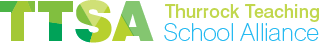 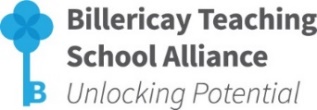 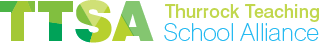 Venue:	Via Zoom until further notice.  The Billericay School, School Road, Billericay, CM12 9LH (when Face-to-Face sessions are possible)Date and Time: 	2020: 2 December & 16 December  2021: 6 January, 20 January, 10 February, 24 February, 10 March & 24 March  All sessions will run from 4.15pm-6.15pmINITIAL APPLICATION FORMParticipant Details: Special Requirements (dietary/mobility etc):Mentor Details:School CPD Leader Details:Places will be allocated on a first come/first served basis for all eligible applicants subject to places availableConfirmation will be sent via emailFurther details regarding DfE registration will be required subject to the above conditions.  Please see Privacy Notice on website.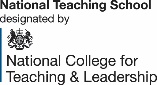 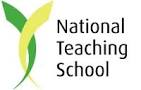 For further information please contact: Mel Jones, Billericay TSA Administrator, The Billericay School, School Road, Billericay, Essex, CM12 9LH T: 01277 314420 E: mjones@billericayschool.com School:Headteacher:Headteacher Email Address:Headteacher Email Address:Supporting statementSupporting statementI agree to the participant named below completing the programme in full, and confirm his/her eligibilityHeadteacher Signature:Headteacher Signature:Name:Contact Tel No:Contact Tel No:Email Address:TSST Subject requested: Eligibility criteria met: (please specify how)Eligibility criteria met: (please specify how)I confirm that I am committed to completing the programme, and wish to teach the TSST SubjectI confirm that I am committed to completing the programme, and wish to teach the TSST SubjectI confirm that I am committed to completing the programme, and wish to teach the TSST SubjectI confirm that I am committed to completing the programme, and wish to teach the TSST SubjectParticipant Signature:Name:Email Address:Name:Email Address:To request a place, please complete this Initial Application Form and return via email to: mjones@billericayschool.com      Please note, the eligibility criteria must meet DfE requirements, and limited places need to be available.